Nel mese di settembrel’Associazione Sportiva Dilettantistica Rodengo Saiano Basketpropone - in orario curricolare - ai bambini grandi e ai bambini mezzani alcune lezioni conoscitive di mini-BasketPROGETTO MINI-BASKETGRUPPO MEZZANI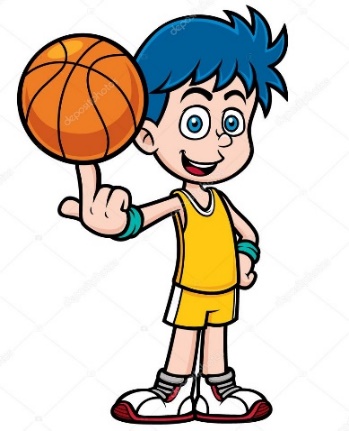 Martedì 18 settembre11.00 - 11.45Mezzani 1 sez: A+PMercoledì 19 settembre9.30 - 10.15Mezzani 2 sez: P+N 10.15 - 11.00Mezzani 3 sez: O+M11.00 - 11.45Mezzani 4 sez: B+CGiovedì 20 settembre9.30 - 10.15Mezzani 5 sez: B+F10.15 - 11.00Mezzani 6 sez: D+E11.00 - 11.45Mezzani 1 sez: A+PVenerdì 21 settembre9.30 - 10.15Mezzani 2 sez: P+N 10.15 - 11.00Mezzani 3 sez: O+M11.00 - 11.45Mezzani 4 sez: B+CLunedì 24 settembre9.30 - 10.15Mezzani 5 sez: B+F10.15 - 11.00Mezzani 6 sez: D+E11.00 - 11.45Mezzani 1 sez: A+PMercoledì 26 settembre9.30 - 10.15Mezzani 2 sez: P+N 10.15 - 11.00Mezzani 3 sez: O+M11.00 - 11.45Mezzani 4 sez: B+CGiovedì 27 settembre9.30 - 10.15Mezzani 5 sez: B+F10.15 - 11.00Mezzani 6 sez: D+E11.00 - 11.45Mezzani 1 sez: A+PLunedì  1 ottobre9.30 - 10.15Mezzani 2 sez: P+N 10.15 - 11.00Mezzani 3 sez: O+M11.00 - 11.45Mezzani 4 sez: B+CMercoledì  3 ottobre9.30 - 10.15Mezzani 5 sez: B+F10.15 - 11.00Mezzani 6 sez: D+E